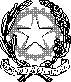 MINISTERO dell'ISTRUZIONE e del MERITOUfficio Scolastico Regionale per il LazioISTITUTO COMPRENSIVO "PIAZZA WINCKELMANN"P.zza J. J. Winckelmann, 20 - 00162 ROMA – Cod. RMIC8EC00C Tel. 06/86219146 – Codice Fiscale 97713670582e-mail rmic8ec00c@istruzione.it – PEC rmic8ec00c@pec.istruzione.it – Codice Univoco Ufficio UF9CBPAl Dirigente Scolastico dell’I.C. “Piazza Winckelmann” - Roma_l_ sottoscritt 	 	in servizio presso questo istituto in qualità di  	C H I E D Edi fruire n.	giorni di FERIE	dal	al	 durante lo svolgersi dell’a. s., ai sensi degli art.13 COMMA 9 del C.C.N.L.(per i docenti massimo 6 giorni per anno scolastico durante le attività didattiche)A tal fine dichiara che sarà sostituita senza onere per l’Amministrazione dai colleghi sottoscritti per la copertura dell’orario d’obbligo.Data ………………………………………………Firma del docente richiedente  	Firme dei docenti che operano la sostituzione:Spazio riservato alla SegreteriaVISTA la richiesta;VISTA la compatibilità delle esigenze di servizio;Data  	SI CONCEDE.Il Dirigente Scolastico (Prof.ssa Enrica Grigoli)